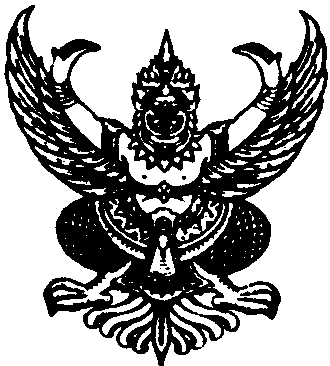 ประกาศองค์การบริหารส่วนตำบลช่อระกาเรื่อง   แผนการดำเนินงานองค์การบริหารส่วนตำบลช่อระกาประจำปีงบประมาณ  พ.ศ. ๒๕๕๙***************************อาศัยอำนาจตามระเบียบกระทรวงมหาดไทย    ว่าด้วยการจัดทำแผนพัฒนาขององค์กรปกครองส่วนท้องถิ่น  พ.ศ. ๒๕๔๘  หมวด  ๕  ข้อ ๒๖ (๒) คณะกรรมการพัฒนาท้องถิ่นพิจารณา   ร่างแผนการดำเนินงาน  แล้วเสนอผู้บริหารท้องถิ่นประกาศเป็นแผนการดำเนินงาน  ทั้งนี้  ให้ปิดประกาศแผนการดำเนินงานภายในสิบห้าวันนับแต่วันที่ประกาศ  เพื่อให้ประชาชนในท้องถิ่นทราบโดยทั่วกันและต้องปิดประกาศไว้อย่างน้อยสามสิบวัน  ประกอบกับมติที่ประชุมคณะกรรมการพัฒนาองค์การบริหารส่วนตำบลช่อระกา  ในคราวประชุมเมื่อ               วันอังคารที่  ๒๗   ตุลาคม  พ.ศ. ๒๕๕๘   ณ ห้องประชุมองค์การบริหารส่วนตำบลช่อระกาดังนั้น   เพื่อให้การจัดทำแผนการดำเนินงานถูกต้อง   ตามระเบียบกระทรวงมหาดไทย   ว่าด้วยการจัดทำแผนพัฒนาขององค์กรปกครองส่วนท้องถิ่น  พ.ศ. ๒๕๔๘  หมวด ๕ ข้อ ๒๖ (๒) และเพื่อประชาสัมพันธ์ให้ประชาชนทั่วไปได้รับทราบ    องค์การบริหารส่วนตำบลช่อระกา    จึงประกาศใช้แผนการดำเนินงานองค์การบริหารส่วนตำบลช่อระกา  ประจำปีงบประมาณ  พ.ศ.๒๕๕๙   โดยให้มีผลตั้งแต่ ณ วันประกาศเป็นต้นไป จึงประกาศมาให้ทราบโดยทั่วกัน			ประกาศ  ณ  วันที่   ๒๗   เดือน  ตุลาคม  พ.ศ. ๒๕๕๘          ทองแดง  ศรีธรรมมา        (นายทองแดง  ศรีธรรมมา)       นายกองค์การบริหารส่วนตำบลช่อระกา            